МКУК ЦБС Октябрьского районаБиблиотека им. Н. Г. Гарина-МихайловскогоПишем и говорим правильноЛингвистический турнирдля учащихся 6-7-х классов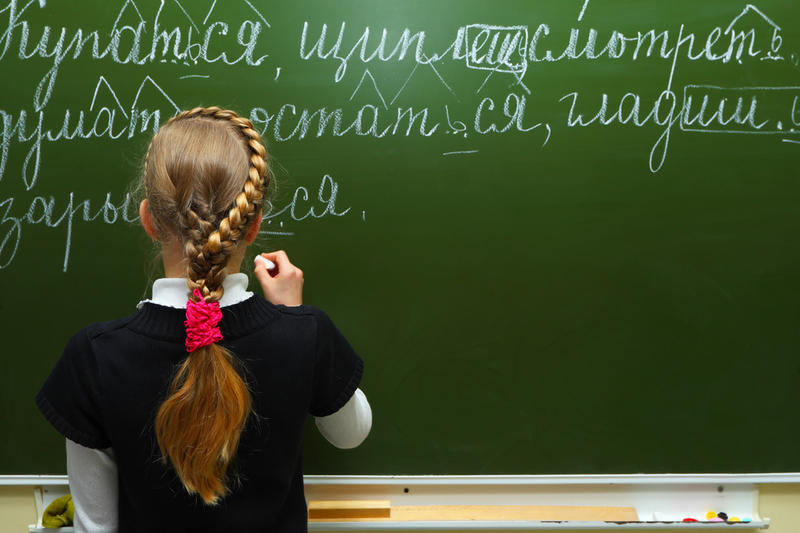 Подготовила: Марникова О. В.Новосибирск2017Цель:повышение интереса к изучению русского языка.Задачи:развитие творческих способностей, логического мышления детей; формирование умения работать в группе, в команде, сотрудничать; формирование и развитие умения чётко и правильно формулировать ответы, быстро находить верное решение; Оформление:Книжные выставки: «Родной язык. Точка. Русский»; «Бескорыстный и сведущий друг» (о словарях).Подготовка:Класс делится на две команды, каждой заранее предлагается выбрать название, девиз, эмблему, а также капитана команды.Ход турнира оценивает жюри.Для проведения мероприятия понадобятся: фразеологический и толковый словари, любая веселая музыка для сопровождения конкурсов, жетоны разного цвета для двух команд, призы для победителей.Действующие лица: Ведущий, библиотекари (1) и (2).Ход мероприятия:Я ко всем наукам ключ имею,Я со всей вселенною знаком.Это потому, что я владеюРусским величавым языком. С. ДаниловВедущий: Здравствуйте, уважаемые гости, здравствуйте, уважаемые участники нашего турнира!Сегодня мы проводим лингвистический турнир в рамках Декады русского языка. Лингвистика – это наука, изучающая законы языка, и мы ещё раз убедимся в том, что наш русский язык велик, разнообразен и богат. Предлагаем вам окунуться в тайны родного языка, пройти сквозь тернии грамматических задач, проверить свои знания и посоревноваться со сверстниками. В нашем турнире будут участвовать 2 команды. Они продемонстрируют свои умения, знания в области русского языка. Приглашаем наши команды на турнир! (команды занимают свои места). Мы хотим пожелать вам удачи! Оценивать вашу работу будет компетентное жюри.Представление команд:Каждая команда представляет своё название, девиз и эмблему. Жюри оценивает представление команд.I раунд: «Орфографическая разминка»Ведущий: Как-то компания литераторов отправилась в пригородный ресторан. Писатель Александр Иванович Куприн посмотрел меню и заказал: – Шесть порций орфографических ошибок.– Этого подать не можем, не держим, – ответил официант. – Однако в меню большой выбор ошибок на все вкусы, – сказал Куприн и зачитал злополучное меню.Чтобы не оказаться в таком щекотливом положении, вам предстоит оформить грамотно меню. Вставьте пропущенные в словах буквы.Библиотекарь (1) раздает командам карточки с заданием.Исправленное меню капитаны команд отдают жюри. Одна ошибка – 1 балл. Максимум 20 баллов. На задание отводится 5 минут.II раунд: «Словарная эстафета»Ведущий: Поставьте ударение в словах:  Задание для 1-й команды:АлфавИт, звонИт, досУг, повторИть, квартАл, магазИн, тОрты, цемЕнт, завИдно, договОр, жалюзИ, мЕльком, щавЕль, кУхонный, красИвее, мусоропровОд, баловАть.Задание для 2-й команды:ЗакУпорить, аристокрАтия, пломбировАть, оптОвый, недУг, срЕдства, кАшлянуть, ворожЕя, добЫча, каталОг, плЕсневеть, чЕрпать, слИвовый, придАное, танцОвщица, грУшевый, свЁкла.Библиотекарь (2) раздает командам карточки со словами, один правильный ответ – 1 балл, на задание отводится 3 минуты.III раунд: «Конкурс капитанов»Ведущий: А теперь мы приглашаем капитанов команд для интеллектуального поединка. Для них у нас задание, которое мы назвали «Сквозные буквы»:По этой формуле, подставив вместо черточек буквы, капитанам необходимо в течение пяти минут составить как можно больше слов.Например: банка, банан, венок, вынос, гонки, гений, денек, донос, жених, канат, конек, монах, щенок, финка и т.д.На выполнение задания отводится 3 минуты, по окончании капитаны отдают жюри свои варианты слов.Библиотекарь (1): А пока наши капитаны заняты решением задач, я предлагаю командам посоревноваться в знании русских пословиц.Задание: « Исправь пословицу»:Одна голова хорошо, а две некрасиво.Чтение – вот лучшее мучение.Одна нога здесь, а другая в гипсе.Скучен день до вечера, коли делать уроки.Кто мало говорит, тот больше съедает.Друзья познаются на контрольной.Мал ноутбук, да дорог.Тяжело в учении – легко на каникулах.IV раунд: «Хитрые вопросы»Ведущий: Этот раунд непростой. Командам надо быть внимательным к буквам, из которых из которых состоят слова, внимательно слушать, а порой и действовать логически:Какие два местоимения портят дорогу? (ямы)В каком глаголе 100 отрицаний? (стонет)Что можно приготовить, но нельзя съесть? (уроки)Чем кончается лето и начинается осень? (буквой о)Какое слово состоит из семи одинаковых букв? (семь – я)Какие сто букв могут остановить движение транспорта? (сто – п)В каком слове сорок гласных? (сорок – а)Что мы слышим в конце перемены и начале урока? (гласные у, а; перемена – урок)Какая азбука состоит из семи букв? (алфавит)Что стоит в середине земли? (буква м)Во время грозы мы наблюдаем молнию и гром. А что вы слышите между ними? (звук и) Можно ли превратить страницу в населённый пункт? (страница – станица)Какой предмет утверждает, что он – детская болезнь? (я – корь)Как, не изменяя ни одного звука, а лишь меня их местами, превратить кочегара в его рабочий инструмент? (кочегар – кочерга)Как большой дом превратить в маленький? (добавить суффикс уменьшительности: домик)Какую часть слова можно в земле найти? (корень)Какую строчку не может прочесть ни один учёный? (строчка – «сплошной шов на поверхности сшиваемой ткани, кожи»)(Правильный ответ – 1 балл). V раунд: «Одним словом»Ведущий: Следующее задание командам – заменить фразу одним словом.1-ой команде:1) Тот, кто беседует с кем-нибудь. (Собеседник)2) Тот, кто работает вместе с кем-нибудь. (Сотрудник)3) Человек, идущий по одному пути с кем-нибудь. (Попутчик)4) Тот, кто завидует. (Завистник)2-ой команде:1) Первые буквы имени и отчества. (Инициалы)2) Движение руки. (Жест)3) Временное прекращение военных действий. (Перемирие)4) Территория, на которой запрещена охота, рыбная ловля. (Заповедник)(Библиотекарь (2) раздает командам листки с заданием, правильный ответ оценивается в 1 балл, на выполнение задания отводится 3 минуты).VI раунд: «В стране фразеологии»Ведущий: Фразеология (от греч. выражение + учение) – это раздел науки о языке, в котором изучаются устойчивые словосочетания, цельные по своему значению.Определите род занятий людей по следующим выражениям:Задание для 1-й команды:1. Стать в строй, из ряда вон выходящий, взять на мушку, вызвать огонь на себя.2. Войти в роль, потерпеть фиаско, под занавес, этот номер не пройдет.3. Разделать под орех, без сучка и задоринки, бить баклуши, топорная работа.4. Мёртвая хватка.Задание для 2-й команды:1. Через час по чайной ложке, позолотить пилюлю.2. Стричь под одну гребенку.3. Сбоку припеку.4. Шито белыми нитками, с иголочки.(военный, актер, столяр, охотник, аптекарь, парикмахер, пекарь, портной)VII раунд: «Следопыт»Ведущий: В этом раунде командам предстоит почувствовать себя в роли учителя одного нерадивого ученика. Внимательно прочитайте и исправьте орфографические и пунктуационные ошибки.Библиотекарь (1) раздает карточки с заданием одинаковым для обеих команд. На выполнение задание дается 7 минут.Лес прекрастное место отдыха но лесная глуш может обернуца для человека пагибелью. Очировываит и одновременно ужасает древестное царство дримучего леса. Саеденились карнями сплились ветками и засланили небестный простор гиганские дубы и магучии сосны и ели. Громоские поволившиеся ствалы да непрохадимые заросли кустарников никому недают проложить сдесь трапу ни человеку ни зверю. В горесном паложении окажеться заблудившийся в этой чяще человек.Лес – прекрасное место отдыха, но лесная глушь может обернуться для человека погибелью. Очаровывает и одновременно ужасает древесное царство дремучего леса. Соединились корнями, сплелись ветками и заслонили небесный простор гигантские дубы и могучие сосны и ели. Громоздкие провалившиеся стволы да непроходимые заросли кустарников никому не дают проложить здесь тропу: ни человеку, ни зверю. В горестном положении окажется заблудившийся в этой чаще человек. VIII раунд: «Пантомима»Ведущий: Всем известно, что такое пантомима? Это вид сценического искусства, основным средством которого является пластика человеческого тела, без использования слов. Ваша задача показать фразеологизм.Каждая команда получает карточку с фразеологизмом, который необходимо показать с помощью пантомимы другим командам.Задание для 1-й команды:Не в бровь, а в глаз. 		2. Заморить червячкаЗадание для 2-й команды:1.	Когда рак на горе свистнет. 	2. Съесть собаку.Ведущий: Сейчас наше жюри проведет подсчет баллов и определит команду – победителя, которая получит звание «Семи пядей во лбу». Обе команды работали засучив рукава, никто не ударил в грязь лицом и не сел в лужу. Надеюсь, наш турнир внесет свою лепту в вашу долгую и крепкую дружбу с русским языком.Объявление победителей, награждение почетной грамотой и призом. Вручение символических призов всем участникам турнира.Библиотекарь (1): Завершить нашу встречу мы хотим словами русского писателя Ивана Сергеевича Тургенева: «Берегите наш язык, наш прекрасный русский язык, – это клад, это достояние, переданное нам нашими предшественниками! Обращайтесь почтительно с этим могущественным орудием».Библиотекарь (2): Мы желаем вам успехов в познании русского языка и напоминаем, что невозможно стать знатоком языка, не читая, а потому приглашаем вас в библиотеку! До встречи у книжных полок!Список литературы1. Ахманова, О. С. Словарь лингвистических терминов / О. С. Ахманова. – М.: Сов. энцикл., 1966. – 608 с.2. Орфографический словарь русского языка: Произношение, ударение, грамматические формы: ок. 65 000 слов. – М.: Рус. яз., 1989. – 688 с.3. Федоров, А. И. Фразеологический словарь русского литературного языка / А. И. Федоров. – М.: АСТ; Астрель, 2008. – 880 с.Электронные ресурсыСоциальная сеть работников образования [Электронный ресурс]. – Режим доступа: http://nsportal.ru/blog/obshcheobrazovatelnaya-tematika/all/2013/04/07/konkurs-znatokov-russkogo-yazyka (дата обращения 15.03.2017)Бул...н кур...ый с фрик...делькамиБульон куриный с фрикаделькамиК..тлеты св..ныеКотлеты свиныеРа…ольник с к…лбасойРассольник с колбасойП..льмениПельмениШамп..ньоны в яич…ном соусеШампиньоны в яичном соусеК..мпот груш..выйКомпот грушевыйК..сель клюкв..ыйКисель клюквенныйП..рожное б..сквитноеПирожное бисквитноеКоври...ка ржа...аяКоврижка ржанаяПиро..ки с печ..нкойПирожки с печёнкой–  –  Н  –  –